Sittensen, 26.11.2021Liebe Erziehungsberechtigten der 1. und 2. Klassen,eine sehr turbulente Woche liegt hinter uns. Vielen Dank an Sie, dass Sie uns in den Maßnahmen unterstützt haben und beim PCR-Test viel Geduld gehabt haben.Nach Absprache mit dem Gesundheitsamt kommen alle Kinder, die einen negativen PCR-Test haben, am Montag, dem 29.11.2021 wieder in die Schule. Alle Schüler werden sich dann anlassbezogen die ganze Woche noch jeden Tag zu Hause testen. Bitte denken Sie daran, dass Ihre Kinder sowohl das Testkit und die Bescheinigung mit in die Schule bringen.Sollte Ihr Kind einen positiven PCR-Test haben, bitte ich Sie dringend uns in der Schule zu informieren. Ihr Kind ist dann laut Gesundheitsamt bis einschließlich Dienstag, 7.Dezember in Quarantäne.Mit freundlichen Grüßen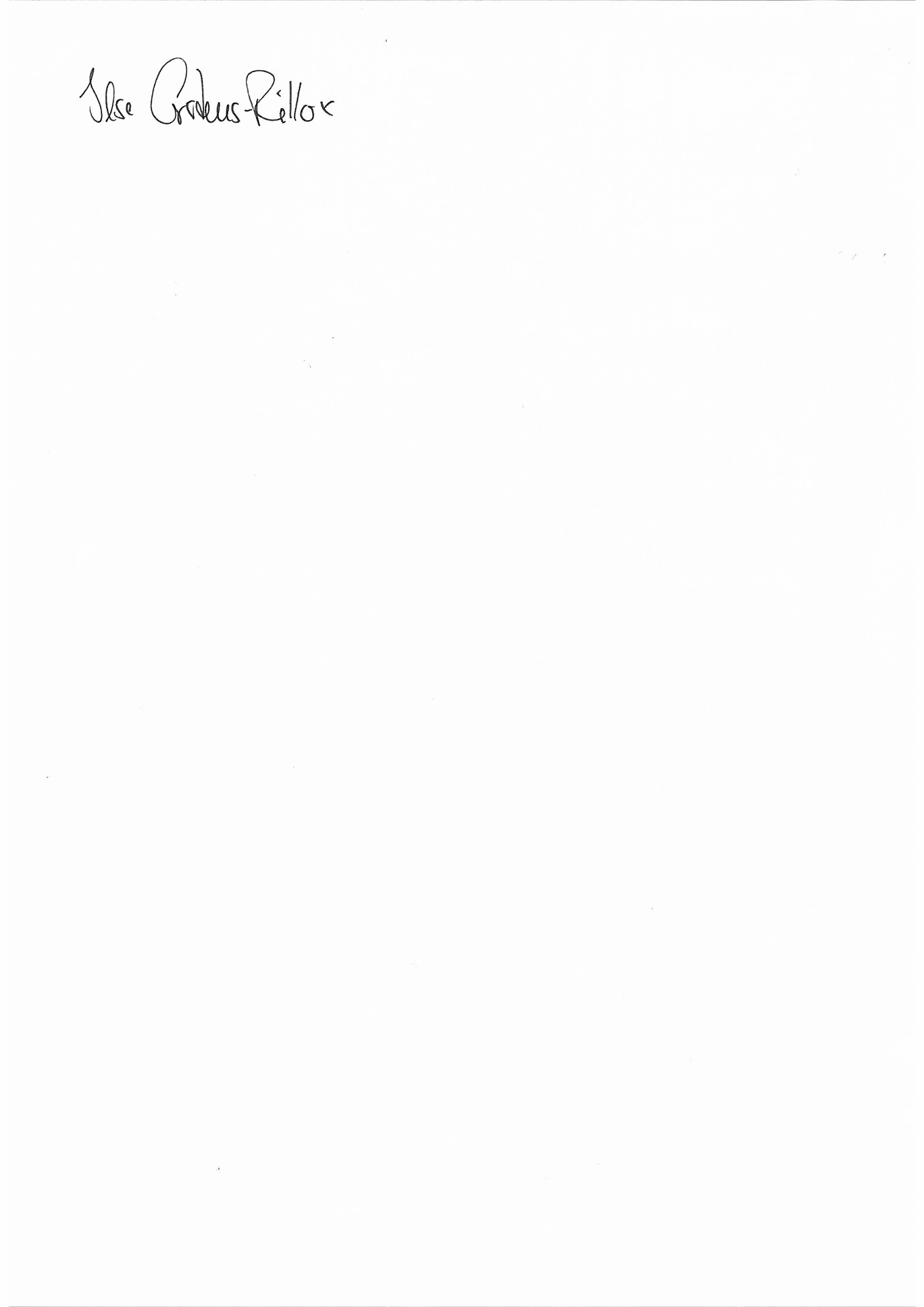 Ilse Carstens-Rillox(Rektorin GS Sittensen) 